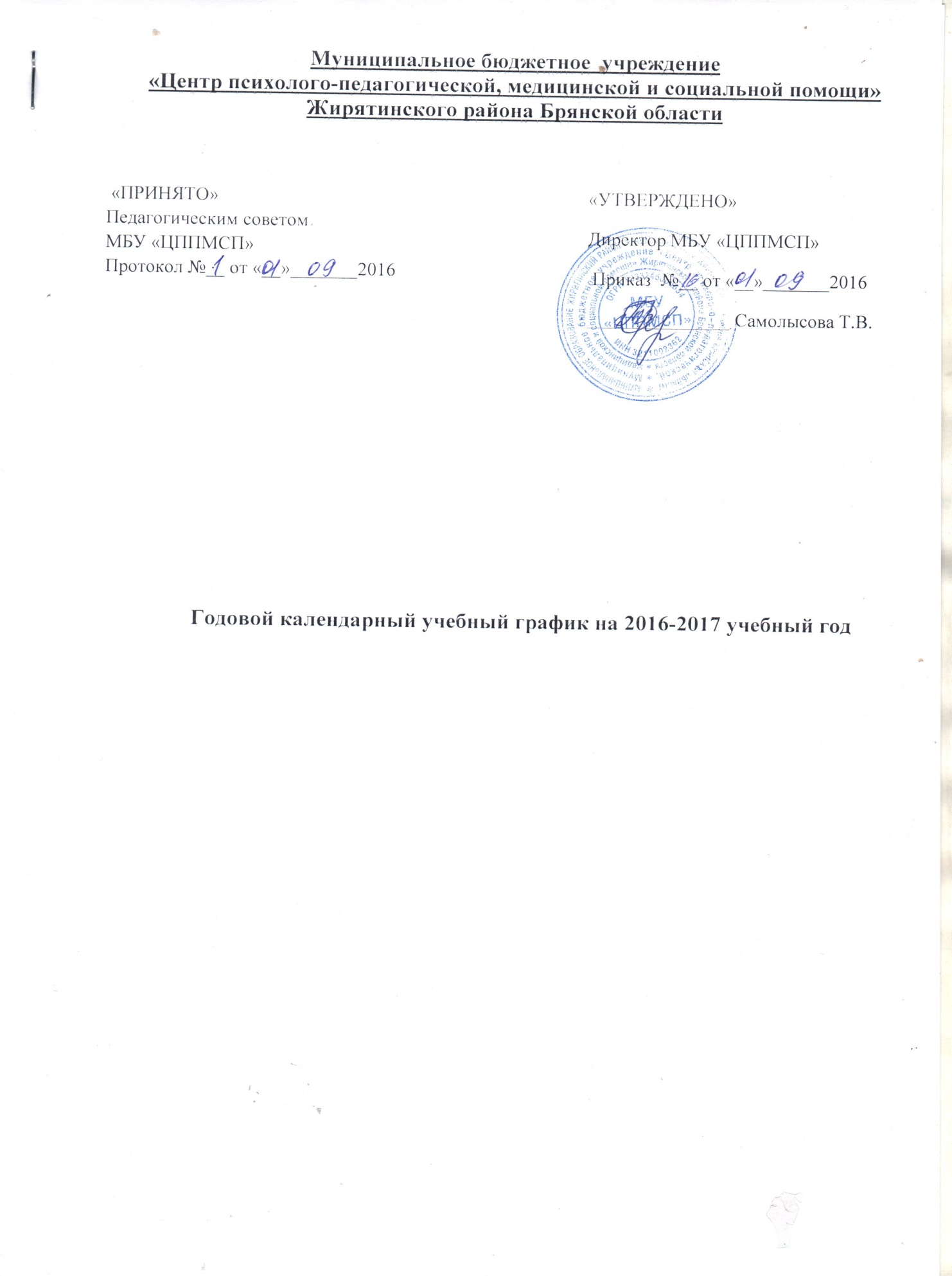 Начало учебного года:               01.09.2016г.Окончание учебного года:       25.05.2017г.Начало учебных занятий:       09.30Окончание учебных занятий: 16.30        Режим функционирования устанавливается в соответствии с СанПиНом 2.4.1.3049 -13 «Санитарно-эпидемиологические  требования  к  устройству,  содержанию  и организации  режима  работы  дошкольных  образовательных  организаций»,  СанПин 2.4.2.2821-10 «Санитарно-эпидемиологические требования к условиям и организации обучения в образовательных учреждениях», Уставом образовательного учреждения и Правилами внутреннего распорядка.           Коррекционно-развивающие занятия проводятся в индивидуальной и групповой форме.                                                                                                                    Продолжительность индивидуальных  занятий устанавливается от 15 до 45 минут, исходя из возрастных, индивидуальных и личностных особенностей обучающегося.Продолжительность одного  группового занятия  устанавливается  в  соответствие  с нормативными требованиями СанПиН:3-4 лет – 15мин, 4-5 лет - 20 мин; 5-6 лет -25 мин; 6-7лет(дошкольники) – 25-30 мин; первоклассники- 35мин – 45 мин., 15 минут – взрослые2-11 классы – до 45 минПродолжительность обучения определяется образовательной программой с учетом проблем  развития и обучения  ребенка.Специалисты – 1,5 час – 3 часРодители  - 1,5 час - 4 час30 мин. взрослыеРегламентирование образовательного процесса на неделюПродолжительность рабочей недели: 
5-ти дневная рабочая неделяРегламентирование образовательного процесса на день:Продолжительность учебной недели –  5 дней.В целях эффективной реализации образовательных программ начало занятий для детей дошкольного возраста начинаются  с 9.30.Начало занятий для детей школьного возраста с 14.002. Виды работ: 2.1.  Индивидуальная работа (консультирование, диагностика, коррекция):                                                         с 01.09.2016 по 31.05.2017г.  Понедельник-пятница с 9.30–16.45.2.2 Диагностика:-Социальный педагог, педагог-психолог, учитель-логопед проводят  первичную и итоговую диагностику по мере комплектования и согласно тематическому планированию групповой  учебной программы.-Социальный заказ:2.3 Индивидуальные и групповые занятия: по мере комплектования и в соответствии с  годовым  планом.  Групповая работа по рабочим программам проводится по мере комплектования групп согласно учебному плану, режиму работы и производственным условиям: на базе МБУ « ЦППМСП», по договорам о сотрудничестве на базе МБУ и МБОУ Жирятинского района с 25.09.2016г. по 25.05.2017г.2.4. Организация и работа  ПМПк: График работы ПМПк                                                                                                                                      по мере необходимости                                                                                                                  Пятница 10.00 – 13.00 и 14.00 – 16.00Запись на первичный прием по телефону: 3-02-772.5.Массовые районные мероприятия, информационно-просветительские занятия для учащихся МБОУ проводятся в соответствие с календарными  планами по профилактическим направлениям.2.6. Тематические заседания районного методического объединения социальных педагогов и психологов 1 раз в четверть по плану РМО: среда с 10.00 до 12.003. Сроки сдачи отчетной документации:3.1 Отчет по проведенному мероприятию предоставляется в течение 3 рабочих дней 3.2 Отчетная документация сотрудников за месяц – последний четверг каждого месяца.3.3 Отчетная документация сотрудников за квартал – до 25 сентября, до 25 декабря, до 25 марта, до 25 мая.   4. Режим работы учреждения:Понедельник – четверг 08.30-16.45Пятница– 08.30 -16.30